Бланк відповідей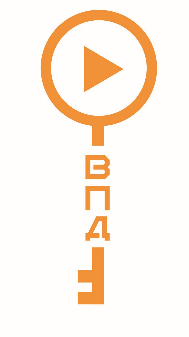 на завдання кваліфікаційного етапу відбіркового туру Всеукраїнського інтернет-турніру з природничих дисциплін «Відкрита природнича демонстрація» (вересень – жовтень 2023 року)Блок «Географія»Назва команди: Дослідники природиID команди: 189Електронна пошта: innakachanova0675@gmail.com«(Не)правильні годинники»Ключові слова або словосполучення відповіді на запитання: зимовий час, електронний годинникВідповідь: Це пов’язано з тим, що Україна з останньої неділі березня по останню суботу жовтня живе за літнім часом, на годину пізніше, ніж це притаманно нашому часовому поясу, тому ці годинники і показують умовно невірний час (на годину менше), хоча насправді вірний сонячний або місцевий час для довготи Києва. В зимовий період, коли України повертається до часу свого часового поясу (зимовий час), ці годинники показують вірний час. У вересні на електронному годиннику буде 11 година, коли на сонячному – 10 година, бо в вересні ще діє літній час, на годину більше«Спа-салон Клеопатри»Ключові слова або словосполучення відповіді на запитання: вміст солі, озероВідповідь: Мова йде про Мертве море. Правдивим є те, що воно мертве, бо в ньому дійсно відсутні живі організми через значний вміст солі, яка виштовхує тіла на поверхню, так як має вищу щільність. А неправдивим є назва «море», тому що море – це частина Світового океану і повинно мати з ним сполучення. Мертве море насправді є озером, так як відокремлене від океану і є ізольованим«Домашній айсберг»Ключові слова або словосполучення відповіді на запитання: щільність води, солоність водиВідповідь: Можна спостерігати, що шматок льоду в відрі не буде тонути повністю, а лише на 7/8 буде нижче рівня води. Причина полягає в тому, що щільність води в твердому стані (криги) менша за щільність води в рідкому стані, що є унікальним явищем серед всіх тіл, які зазвичай в твердому агрегатному стані мають більшу щільність в порівнянні з рідким станом. А солоні води океану мають ще більшу щільність, ніж прісна вода в відрі, що сприяє айсбергам не тонути.«Печера скарбів»Ключові слова або словосполучення відповіді на запитання: мінеральний агрегат, формаВідповідь: Чи завжди очевидна наявність «скарбів» в печерах? Ні, бо кристали ростуть в порожнинах чи тріщинах гірських порід, які часто непомітні.Як утворюються кристали в печерах? Природа походження дорогоцінних каменів досить різноманітна. Одні екземпляри є результатом землетрусів, тектонічних рухів або вивержень вулканів, інші утворилися внаслідок осадження мінеральних вод або з давніх захоронень деревини.Що показано в відео: друза чи жеода? В чому між ними різниця? На відео жеода. Друза — мінеральний агрегат, що утворюється у порожньому просторі — тріщинах і порожнинах гірських порід. У друзі кристали одним кінцем прикріплені до певної поверхні, іншим — повернуті в бік порожнини. Жеода — округле або овальне мінеральне утворення, що виникло внаслідок заповнення пустот в гірській породі мінеральною речовиною, яка відкладається від периферії до центру. Друза від жеоди відрізняються формою.